Publicado en Valencia el 21/09/2022 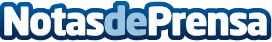 Ana Rosa Quintana y Carlos Sobera, como mejores presentadores y los programas Todo es Mentira, Drag Race, Masterchef o El Chiringuito entre los ganadores de los VI Premios Aquí TVLa serie de Atresmedia ‘Alba’ se lleva el distintivo de Mejor Serie. Oregón TV (Aragón TV) en la categoría de programa autonómico o Terelu Campos como Mejor Colaboradora, Viaje al centro de la tele o Antena 3 Noticias en sus dos categorías, también están entre los galardonados de esta sexta edición. La gala tendrá lugar en Auditorio Municipal de Vila-real el próximo 21 de octubre. Nuevo récord de participantes en la 6ª Edición con un total de 243.421 votaciones recibidas
Datos de contacto:Pere Ferrer Sanchis607804911Nota de prensa publicada en: https://www.notasdeprensa.es/ana-rosa-quintana-y-carlos-sobera-como-mejores Categorias: Cine Comunicación Televisión y Radio Premios Universidades http://www.notasdeprensa.es